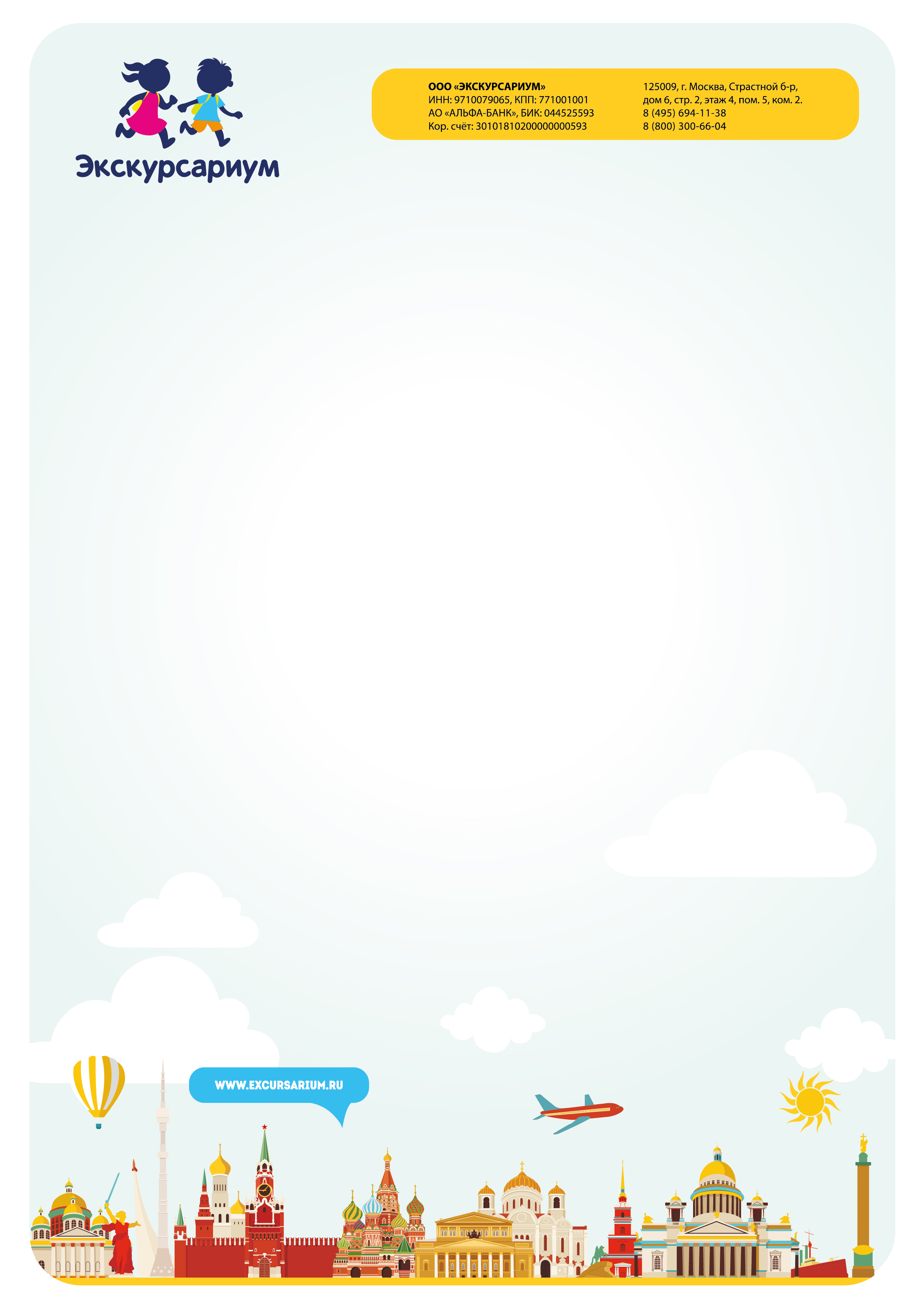 Коломенский Кремль: шоу ратоборцев и фабрика пастилыКоломенский кремль является основным историко-культурным памятником Коломны. Его история связана непосредственно с периодом Смутного времени: узнать, где располагались войска пана Лисовского и Лжедмитрия II, посмотреть на овеянную легендами Круглую (Маринкину) башню, увидеть многовековую кремлевскую стену и других свидетелей тех далеких событий вы сможете во время экскурсии по крепостной стене. А благодаря театрализованным сценкам на исторические сюжеты, которые продемонстрируют русские витязи в доспехах (ратоборцы), прошлое оживет на ваших глазах!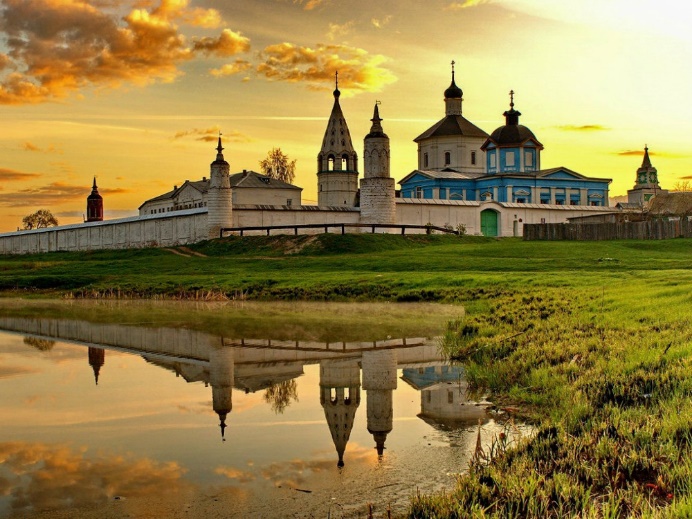 Неотъемлемой частью Коломны является фабрика пастилы, во время посещения которой вы раскроете секрет самой вкусной пастилы: увидите процесс её приготовления, в гостиной за чаем попробуете различные сорта пастилы, посетите подземное плодохранилище и кладовую, после чего своими руками изготовите конфеты из пастилы по старинным рецептам. Вкусный коломенский сувенир в красивой коробочке наверняка порадует ваших близких!Количество СтоимостьВ стоимость входит 16 + 2 бесплатно   3590 руб./чел.• транспортное обслуживание на протяжении всей программы• экскурсионное обслуживание по программе• услуги гида-экскурсовода • документальное сопровождении поездки (подача уведомления в ГИБДД)• бесплатные места для сопровождающих20 + 2 бесплатно2690 руб./чел.• транспортное обслуживание на протяжении всей программы• экскурсионное обслуживание по программе• услуги гида-экскурсовода • документальное сопровождении поездки (подача уведомления в ГИБДД)• бесплатные места для сопровождающих30 + 3 бесплатно2390 руб./чел.• транспортное обслуживание на протяжении всей программы• экскурсионное обслуживание по программе• услуги гида-экскурсовода • документальное сопровождении поездки (подача уведомления в ГИБДД)• бесплатные места для сопровождающих40 + 4 бесплатно1990 руб./чел.